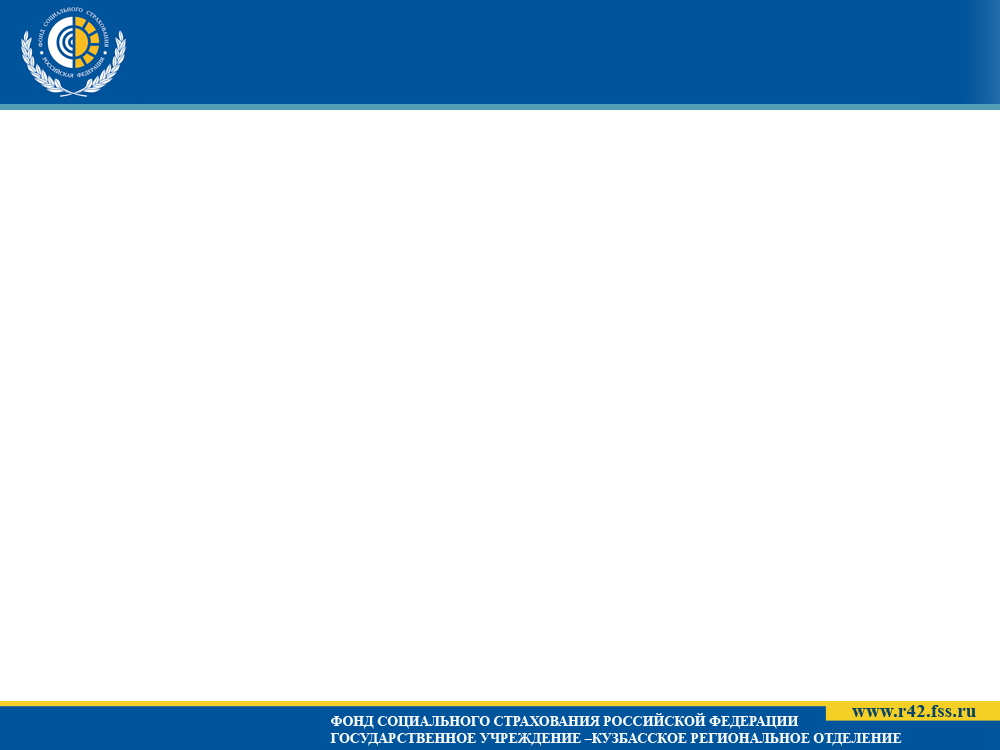 КАК ПОЛУЧИТЬ ПОСОБИЯ ПО МАТЕРИНСТВУ И ВРЕМЕННОЙ НЕТРУДОСПОСОБНОСТИ,ЕСЛИ ВОЗНИКЛИ ПРОБЛЕМЫ С РАБОТОДАТЕЛЕМ?ЗА ПОЛУЧЕНИЕМ ПОСОБИЙ МОЖНО ОБРАТИТЬСЯ  НАПРЯМУЮ В ФОНД СОЦИАЛЬНОГО СТРАХОВАНИЯ РФ, ЕСЛИ ВАШ РАБОТОДАТЕЛЬ: КАКИЕ ПОСОБИЯ МОЖНО ПОЛУЧИТЬ? - По временной нетрудоспособности, по беременности и родам, ежемесячное пособие по уходу за ребёнком до 1,5 лет; пособие женщинам, вставшим на учёт в ранние сроки беременности; пособие при рождении ребенка.КУДА ОБРАЩАТЬСЯ? - В любой территориальный орган Фонда лично, почтой или через Единый портал государственных и муниципальных услуг (www.gosuslugi.ru) в электронном виде.КАКИЕ ДОКУМЕНТЫ ПОНАДОБЯТСЯ? - Заявление, паспорт, СНИЛС, ИНН (при наличии) ПЛЮС ДОКУМЕНТЫ В ЗАВИСИМОСТИ ОТ ВИДА ПОСОБИЯ: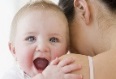 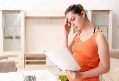 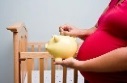 **Список документов при различных ситуациях может меняться.Дополнительную информацию можно получить по телефону (384-51) 6-69-40www.ro42.fss.ru  vk.com/krofss  www.ok.ru/profile/571382341186  twitter.com/ot778www.facebook.com/Кузбасское-региональное-отделение-Фонда-социального-страхования